Sample Course Outline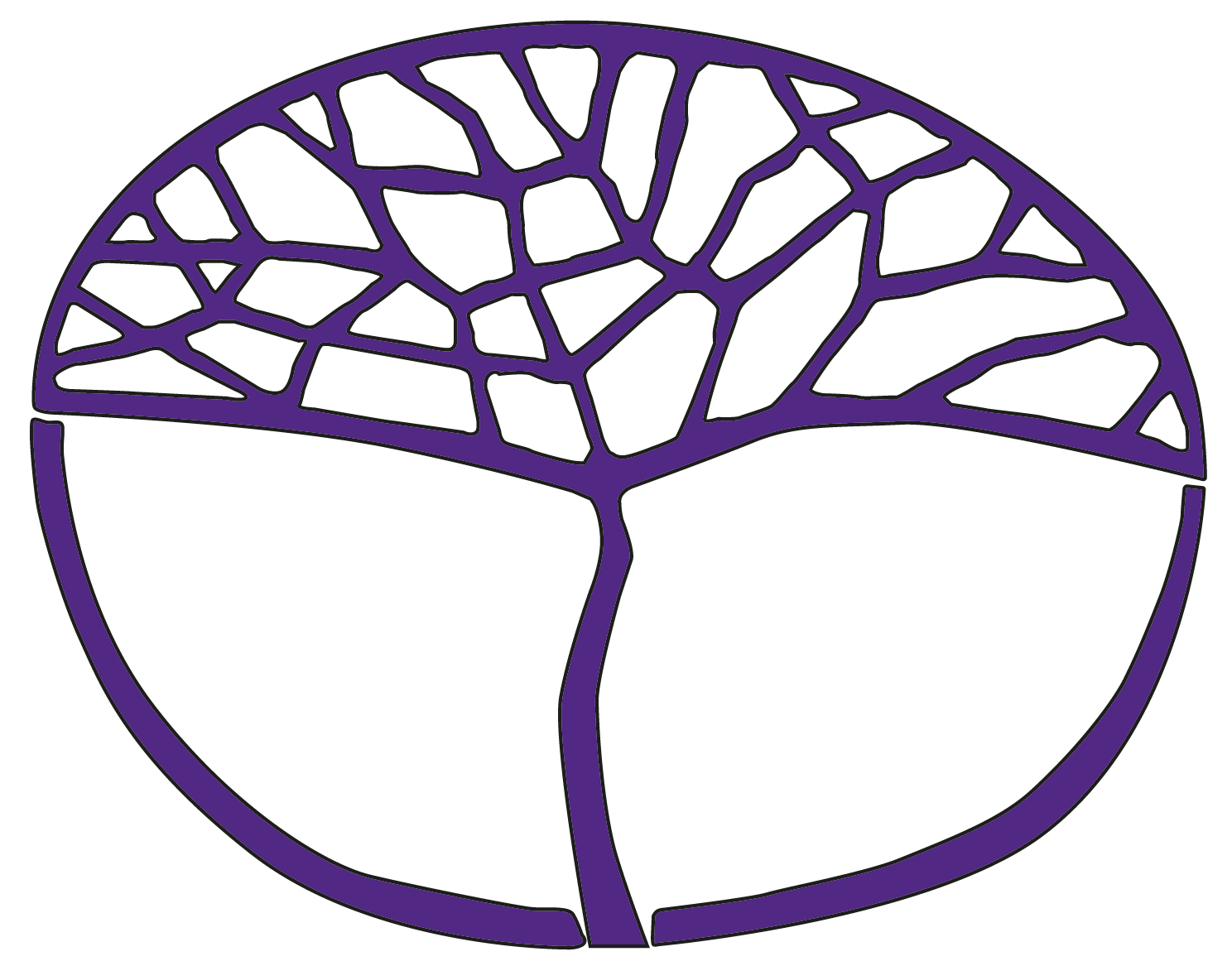 Career and EnterpriseGeneral Year 12Copyright© School Curriculum and Standards Authority, 2018This document – apart from any third party copyright material contained in it – may be freely copied, or communicated on an intranet, for non-commercial purposes in educational institutions, provided that the School Curriculum and Standards Authority is acknowledged as the copyright owner, and that the Authority’s moral rights are not infringed.Copying or communication for any other purpose can be done only within the terms of the Copyright Act 1968 or with prior written permission of the School Curriculum and Standards Authority. Copying or communication of any third party copyright material can be done only within the terms of the Copyright Act 1968 or with permission of the copyright owners.Any content in this document that has been derived from the Australian Curriculum may be used under the terms of the Creative Commons Attribution-NonCommercial 3.0 Australia licenceDisclaimerAny resources such as texts, websites and so on that may be referred to in this document are provided as examples of resources that teachers can use to support their learning programs. Their inclusion does not imply that they are mandatory or that they are the only resources relevant to the course.Sample course outlineCareer and Enterprise – General Year 12Semester 1 – Unit 3Semester 2 – Unit 4 WeekKey teaching points1Introduction to the course; distribution of syllabus, course outline and assessment outlineLearning to learnidentify personal and professional skills and attributes, and understand their link to career developmentself-management strategies to enhance personal change and growth, including:self-reflectionconstruction of SMART (specific, measurable, achievable, realistic, time based) goalsinteracting with others through teamwork and networking2Gaining and keeping workskills used to connect with and work with others, such as recognising strengths and weaknesses of your interpersonal skillsthe features of the personality types outlined in Holland’s Theory of Career Choice (1985) and how they relate to career choicedetermine own personality type and preferred work environment using the personality types and work environments outlined in Holland’s Theory of Career Choice (1985)Task 1: Response3–4The nature of workfactors that create effective workplaces, including: management of human, physical, financial and technological resourcesinternal and external communication strategies and processes, including meetings, telephone calls and text messages, emails, memos, letters, newsletters, intranet and internethealth and safety workplace legislation equal employment opportunity workplace legislation quality assurance standards the relationship between individual efficiency and work satisfactionthe need for rights and protocols for the workplace, including:health and safetyequal opportunitycodes of conduct and standardscompletion of a WorkSafe SmartMove industry-specific modulereasons for, and requirements of, an employment contract with reference to the National Employment Standards from the Fair Work Act 20095–6Work skillsthe need to recognise diversity within a workplace, including:agesethnicityphysical abilitythe need to adjust to diversity within a workplacethe steps in planning and organising work load and work/life balance, including:determining the amount of work to be completed in a set timeframeidentifying personal priorities related to work hours and work patternsways to build networks that will enhance career opportunities, including:identifying people you feel comfortable talking to and whose advice you listen toincreasing the range of people you know in a work roleusing of technology to help expand networksstrategies to deal with unexpected events in a workplace7–8The nature of workfeatures of each of the following workplace organisational structures: hierarchicalflatthe impact of global trends on the workforce, including:the ageing workforcea more mobile populationchanging work roles of family memberse-commerce (for example, online shopping)overseas outsourcingCareer development and managementthe influence of global trends on changing workplace requirements, including:possible increased travel requirementsincreased need for technology for video or teleconferencingmore cultural diversity in work environmentsthe impact of global trends on individual career development, including:ageing workforcea more mobile populationchanging work roles of family membersTask 2: Investigation9Career development and managementthe impact of social, cultural and technological change on current work patterns and work settingsthe impact of economic, social and technological change on individual career developmentthe concept of e-networkshow social media can be used as a career development tool10Learning to learnstrategies to build and maintain a positive self-concept for career development, including:promoting yourself to otherstargeting job searching to match own personal profileidentify personal and professional learning opportunities and understand their link to career developmentthe value of participating in lifelong learning designed to support career goalsTask 3: Production/performance11Entrepreneurial behaviourstaking personal risks when making career decisions, including:relocatingaccepting less paytaking a gap yearundergoing re-trainingremaining employable in constantly changing workplaces, including:undertaking training and up-skillingnetworking and e-networkingconsidering labour market information to identify employment opportunities, including:self-employment opportunitiesbusiness and product developmentTask 4: Investigation12–13Career development and managementstrategies that give an individual an advantage in the workplace, including:taking advantage of work opportunitiesundertaking trainingseeking learning opportunitiesstrategies to assist in making decisions in a work context, including:choosing from a set of pre-determined optionsusing a formal decision-making processexamine personal progress in each of the following career competencies:make career-enhancing decisions seeks advice, feedback and support as requiredmaintain balanced life and work roles develops a personal, school and work timetable to manage all commitmentsunderstand the changing nature of life and work roles identifies changes in personal roles and commitments that will occur in the school to post-school transitionunderstand, engage in and manage the career-building processsets personal learning challenges using formal and informal learning opportunitiesdevelop/refine own electronic individual pathway plan (IPP)develop/refine own electronic career portfolioTask 5: Individual pathway plan/career portfolio14–15Gaining and keeping worklocation of job opportunities, including:newspaperswebsites social and professional networkingprofessional associationsinterpret requirements in a job advertisement, including:job descriptionjob locationqualifications requiredselection criteriaexpression of interest requirementsapplication process and deadlinestrategies for successfully applying for a job, including:writing a job application letterparticipating in an interview situation Task 6: Externally set taskWeekKey teaching points1–4Introduction to unitWork skillsadapt communication skills to show respect for differences within the work place, including:valuesbeliefscultural expectationsstrategies and processes for resolving conflict in the workplace, including:informal strategies and processes, such as, communicating concerns through supportive relationships, being tolerant of others, adopting a positive approach to resolving differences, and internal mediation formal processes, such as, arbitration processes, industrial tribunal hearings and trade union interventionwork rights and protocols in the use of technology, including:legal rights and responsibilities (for example, copyright implications)procedures and expectations in the workplaceTask 7: Investigation5–6The nature of workthe interrelationships between individual efficiency, workplace productivity and sustainabilitythe use of performance management as a tool to improve individual efficiency and workplace productivity considerations for individuals in the workplace, including:pay and conditionsethical considerations, including following the code of conduct the concepts of organisational restructuring and workplace reformthe impact of organisational restructuring on individual career developmentthe concept of work/life balance7–8Entrepreneurial behavioursbeing enterprising in a global economy, including:making international business linksidentifying consumer gapsusing technology (including online groups)steps in problem solving within the work place, including:identifying the problemapplying a decision-making process, such as SWOT (strengths, weaknesses, opportunities, threats)creating an action plan to execute the solution9–10Learning to learnthe need for ongoing self-assessment when responding to change, including:personal lifeprofessional liferesponding to change and how it may impact an individual’s career, including:retrainingupdating skillsmanaging financescoping with unemploymentthe need to undertake personal and professional development opportunities to maintain up-to-date skills and knowledgeTask 8: Response 11Gaining and keeping workmethods of finding job opportunities, including cold canvassingawareness of innovative contemporary strategies for gaining employment, such as:YouTube promotionlive performanceTask 9: Production/performance12–15Career development and managementrefine own electronic career portfolio formats for job applicationsformats for cover lettersTask 10: Individual pathway plan/career portfolio